–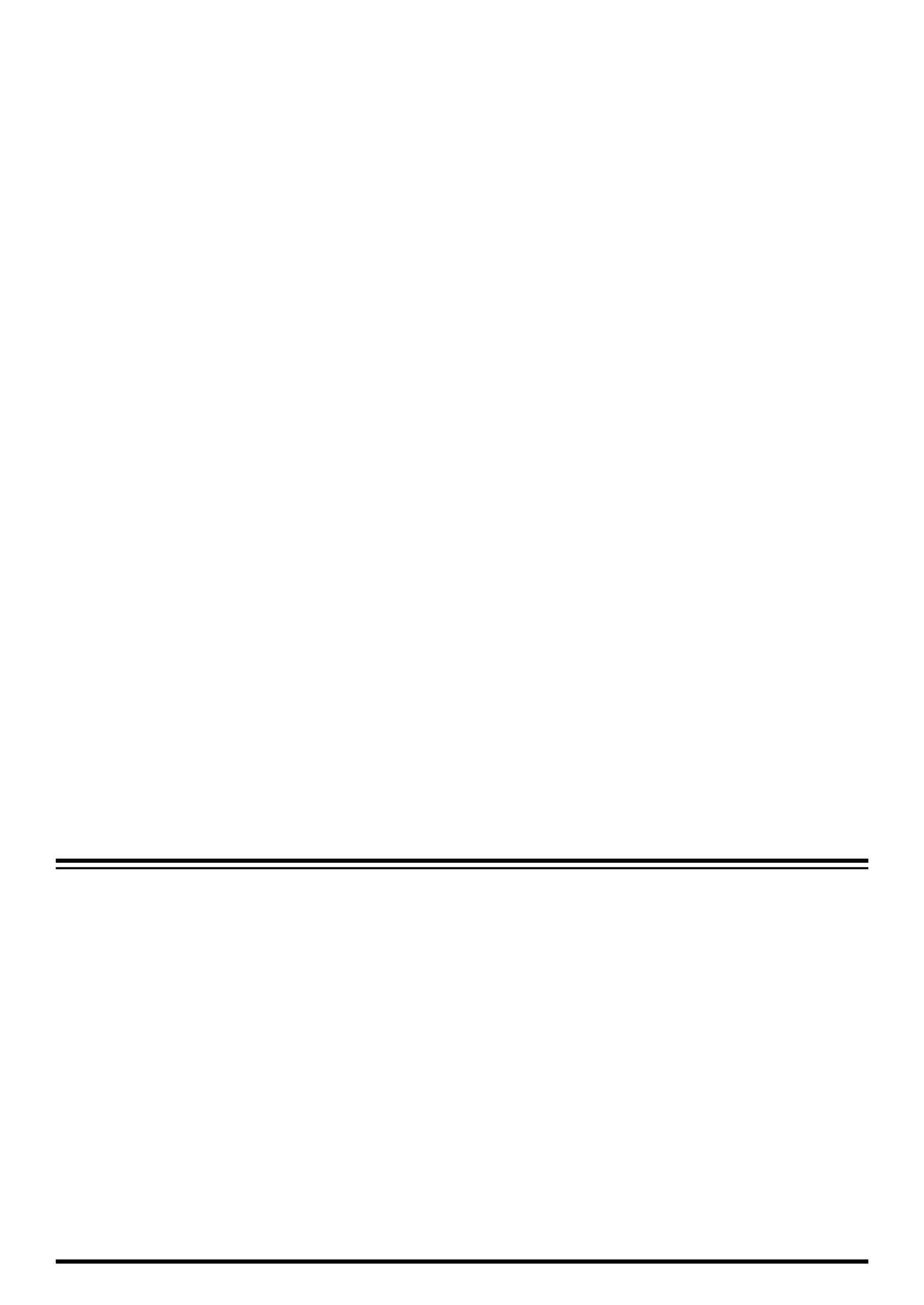 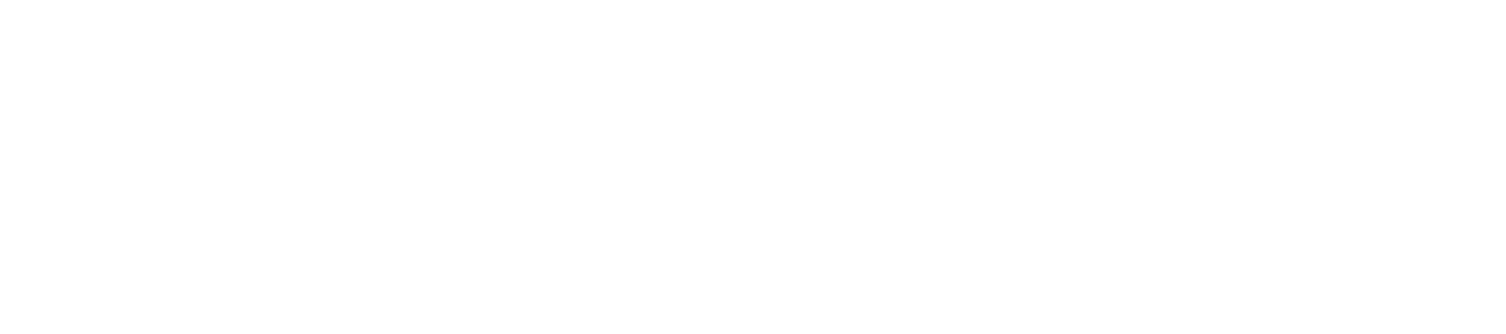 